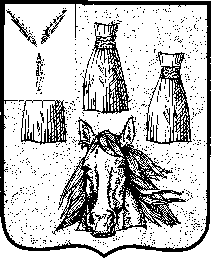 Городской СоветСамойловского муниципального образованияСамойловского муниципального района Саратовской областиРЕШЕНИЕ №65от «15» сентября 2020 г.							р.п. СамойловкаО проекте внесении изменений и дополнений в Устав Самойловского муниципального образования Самойловского муниципального района Саратовской областиНа основании Федерального закона от 06 октября 2003 № 131-ФЗ «Об общих принципах организации местного самоуправления в Российской Федерации» (с изменениями и дополнениями от 16 декабря 2019 г. № 432-ФЗ, от 24 апреля 2020 г. №148, от 20.07.2020 г. №241), Федерального закона от 21 июля 2005 г. № 97-ФЗ «О государственной регистрации уставов муниципальных образований», Закона Саратовской области от 29 декабря 2006 г. №155-ЗСО «О противодействии коррупции в Саратовской области» (с изменениями и дополнениями от 27 апреля 2020 г. №36); Уставом Самойловского муниципального образования Самойловского муниципального района Саратовской области, городской Совет Самойловского муниципального образования Самойловского муниципального района Саратовской областиРЕШИЛ:1. Внести в Устав Самойловского муниципального образования Самойловского муниципального района Саратовской области, принятый решением городского Совета Самойловского муниципального образования Самойловского муниципального района Саратовской области от «12» апреля 2018 г. №56 (с изменениями и дополнениями от 02 декабря 2019 г.) следующие изменения и дополнения:1) часть 1 статьи 3.1. дополнить пунктов 18 следующего содержания:«18) предоставление сотруднику, замещающему должность участкового уполномоченного полиции, и членам его семьи жилого помещения на период замещения сотрудником указанной должности.»;2) Часть 5 статьи 25 дополнить абзацем следующего содержания:«Депутату Совета для осуществления своих полномочий на непостоянной основе гарантируется сохранение места работы (должности) на период, продолжительность которого устанавливается уставом муниципального образования в соответствии с законом Саратовской области и не может составлять в совокупности менее двух и более шести рабочих дней в месяц.»;3) Часть 11 статьи 25  изложить в следующей редакции:«11. Осуществляющий свои полномочия на постоянной основе депутат не вправе:1) заниматься предпринимательской деятельностью лично или через доверенных лиц;2) участвовать в управлении коммерческой или некоммерческой организацией, за исключением следующих случаев:а) участие на безвозмездной основе в управлении политической партией, органом профессионального союза, в том числе выборным органом первичной профсоюзной организации, созданной в органе местного самоуправления, аппарате избирательной комиссии муниципального образования, участие в съезде (конференции) или общем собрании иной общественной организации, жилищного, жилищно-строительного, гаражного кооперативов, товарищества собственников недвижимости;б) участие на безвозмездной основе в управлении некоммерческой организацией (кроме участия в управлении политической партией, органом профессионального союза, в том числе выборным органом первичной профсоюзной организации, созданной в органе местного самоуправления, аппарате избирательной комиссии муниципального образования, участия в съезде (конференции) или общем собрании иной общественной организации, жилищного, жилищно-строительного, гаражного кооперативов, товарищества собственников недвижимости) с предварительным уведомлением Губернатора Саратовской области в порядке, установленном законом Саратовской области от 29 декабря 2006 г. №155-ЗСО «О противодействии коррупции в Саратовской области»;в) представление на безвозмездной основе интересов муниципального образования в совете муниципальных образований Саратовской области, иных объединениях муниципальных образований, а также в их органах управления;г) представление на безвозмездной основе интересов муниципального образования в органах управления и ревизионной комиссии организации, учредителем (акционером, участником) которой является муниципальное образование, в соответствии с муниципальными правовыми актами, определяющими порядок осуществления от имени муниципального образования полномочий учредителя организации либо порядок управления находящимися в муниципальной собственности акциями (долями в уставном капитале);д) иные случаи, предусмотренные федеральными законами;3) заниматься иной оплачиваемой деятельностью, за исключением преподавательской, научной и иной творческой деятельности. При этом преподавательская, научная и иная творческая деятельность не может финансироваться исключительно за счет средств иностранных государств, международных и иностранных организаций, иностранных граждан и лиц без гражданства, если иное не предусмотрено международным договором Российской Федерации или законодательством Российской Федерации;4) входить в состав органов управления, попечительских или наблюдательных советов, иных органов иностранных некоммерческих неправительственных организаций и действующих на территории Российской Федерации их структурных подразделений, если иное не предусмотрено международным договором Российской Федерации или законодательством Российской Федерации».2. Назначить публичные слушания по обсуждению решения городского Совета Самойловского муниципального образования Самойловского района Саратовской области «О проекте внесения изменений и дополнений в Устав Самойловского муниципального образования Самойловского муниципального района Саратовской области» «__» ______2020 года в 14.00 часов по адресу: Саратовская область, Самойловский район, р. п. Самойловка, ул. Красная площадь, д.11 в здании администрации Самойловского муниципального района.3. Создать рабочую группу по учету результатов публичных слушаний по обсуждению решения городского Совета Самойловского муниципального образования «О проекте внесения изменений и дополнений в Устав Самойловского муниципального образования Самойловского муниципального района Саратовской области», согласно приложению к настоящему решению.	4. Установить, что предложения по указанному проекту решения направляются в письменной форме в городской Совет Самойловского муниципального образования Самойловского муниципального района Саратовской области в течение 30 дней со дня его обнародования по адресу: 412370, Саратовская область, Самойловский район, р. п. Самойловка, ул. Красная площадь, д.11 в здании администрации Самойловского муниципального района	5. Предложения граждан должны содержать наименование, номер статьи, часть, абзац, пункт, подпункт, в которые вносятся изменения и дополнения, четкую формулировку вопроса.	6. Настоящее решение обнародовать «15» сентября 2020 г. в специально выделенных местах обнародования и разметить на официальном сайте администрации Самойловского муниципального района в сети «Интернет».	7. Настоящее решение вступает в силу со дня его официального обнародования.Глава Самойловскогомуниципального образования 					Е.И. Свинарев Приложение к решениюгородского Совета Самойловского муниципального образованияСамойловского муниципального района Саратовской областиот «15» сентября 2020 г. №65Рабочая группа по учету результатов проведения публичных слушанийпо обсуждению решения городского Совета Самойловского муниципального образования Самойловского муниципального района Саратовской области «О проекте внесения изменений и дополнений в Устав Самойловского муниципального образованияСамойловского муниципального района Саратовской области»Члены рабочей группы:Свинарев Е.И. - председатель рабочей группы, глава Самойловского муниципального образования Самойловского муниципального района  Корзон Н.Д.- заместитель председателя рабочей группы, депутат городского Совета Самойловского муниципального образования;Завгородний И.П.- секретарь рабочей группы, депутат городского Совета Самойловского муниципального образованияМельников М.А.- глава Самойловского муниципального района Крюченко Н.А.- консультант администрации Самойловского муниципального района, юрист (по согласованию)